НАЦІОНАЛЬНА АКАДЕМІЯ ПЕДАГОГІЧНИХ НАУК УКРАЇНИВІДДІЛЕННЯ ЗАГАЛЬНОЇ ПЕДАГОГІКИ ТА ФІЛОСОФІЇ ОСВІТИДЕРЖАВНА НАУКОВО-ПЕДАГОГІЧНА БІБЛІОТЕКА УКРАЇНИІМЕНІ В. О. СУХОМЛИНСЬКОГОВІДДІЛ НАУКОВО-ОСВІТНІХ ІНФОРМАЦІЙНИХ РЕСУРСІВНауково-методичний семінар «Роль інформаційних ресурсів освітянських бібліотек в інформаційному забезпеченні педагогіки, психології, освіти»	12 травня 2021 р.Шановні колеги!Державна науково-педагогічна бібліотека України імені В.О. Сухомлинського запрошує вас взяти участь у науково-методичному онлайн-семінарі «Роль інформаційних ресурсів освітянських бібліотек в інформаційному забезпеченні педагогіки, психології, освіти», організованого до Дня науки в Україні.Захід відбудеться 12 травня 2021 р. об 11:00 (орієнтовна тривалість семінару – 3 години).На науково-методичному семінарі передбачається розгляд наступних тем:інформаційні ресурси у розвитку потенціалу і можливостей бібліотек;діяльність бібліотек в умовах пандемії;електронні ресурси Державної науково-педагогічної бібліотеки України імені В.О. Сухомлинського з педагогіки, психології та освіти;правові аспекти використання електронних ресурсів бібліотеки (інтелектуальна власність, академічна доброчесність тощо);інноваційні технології – головна умова розвитку бібліотеки;стратегічні орієнтири розвитку освітянських бібліотек в умовах реформування освіти в Україні;інформаційні сервіси бібліотеки для підтримки освітнього процесу та наукових досліджень;сучасні інструменти бібліотечної реклами і маркетингу інформаційних ресурсів;перспективні напрями професійного розвитку бібліотечних фахівців. Будемо раді бачити вас серед учасників семінару! Для бажаючих долучитися до програми семінару з доповіддю (повідомленням, презентацією) прохання заповнити заявку на участь, яку необхідно надіслати до 7 травня 2021 року на e-mail larisa_dnpb@ukr.net з темою листа «Науково-методичний семінар», назва файлу – «Заявка_прізвище». Телефон для довідок 067-234-93-58Участь у семінарі безкоштовна, посилання для підключення буде розміщено на вебпорталі Державної науково-педагогічної бібліотеки України імені В. О. Сухомлинського напередодні заходу.ЗАЯВКА НА УЧАСТЬ У НАУКОВО-МЕТОДИЧНОМУ СЕМІНАРІЗа бажанням учасники заходу можуть надіслати на вище вказану електронну пошту до 1 вересня 2021 року статті за матеріалами своїх доповідей для опублікування в електронному науковому періодичному виданні ДНПБ України ім. В. О. Сухомлинського «Науково-педагогічні студії», що має міжнародний стандартний серійний номер ISSN, ідентифікатор цифрового об’єкта (DOI) та індексується міжнародною базою даних «Index Copernicus». Вимоги до публікації за посиланням: http://npstudies.dnpb.gov.ua/about/submissions#onlineSubmissions.КоординаториПономаренко Лариса Олександрівна, канд. наук із соц. комунікацій, завідувач відділу науково-освітніх інформаційних ресурсів, тел. (044) 467-22-14Хемчян Ірина Іванівна, завідувач відділу науково-методичної, соціокультурної та міжнародної діяльності, тел. (044) 467-22-14Організатори заходу будуть вдячні за доведення інформації про науково-практичний семінар «Роль інформаційних ресурсів освітянських бібліотек в інформаційному забезпеченні педагогіки, психології, освіти» до своїх колег і всіх зацікавлених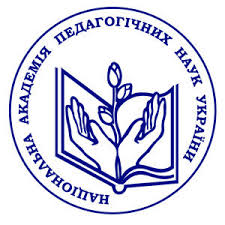 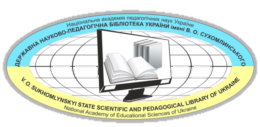 ПрізвищеІм'яПо батьковіМісце роботи ПосадаНауковий ступінь, вчене званняТема доповіді, виступу або повідомленняКонтактний телефонE-mail